OSMANİYE KORKUT ATA ÜNİVERSİTESİ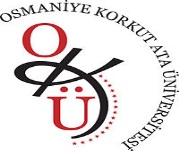 MÜHENDİSLİK FAKÜLTESİELEKTRİK-ELEKTRONİK MÜHENDİSLİĞİ BÖLÜMÜ2023-2024 GÜZ YARIYILI BÜTÜNLEME SINAV PROGRAMIGÜNSAATDERSÖĞRETİM ELEMANIDERSLİKLER12/02/2024PAZARTESİ09:00-10:00EEM103 Fizik IProf. Dr. Muhittin ŞAHANEI20412/02/2024PAZARTESİ10:15-11:15EEM473 Görüntü İşlemeProf. Dr. Ufuk BALEI20412/02/2024PAZARTESİ11:15-12:15DOY101 Dijital OkuryazarlıkDr. Öğr. Üyesi Çağatay CEBECİEI20412/02/2024PAZARTESİ13:15-14:15TD-I Türk Dili IÖğr. Gör. Funda YILDIRIMEB30412/02/2024PAZARTESİ14:15-15:15EEM493 Teknik Rapor Hazırlama ve İletişimDoç. Dr. Mehmet SÖNMEZEI20412/02/2024PAZARTESİ15:15-16:15EEM341 Elektrik MakineleriDr. Öğr. Üyesi Halil EROLEI20412/02/2024PAZARTESİ13/02/2024SALI09:15-10:15EEM201 Karmaşık AnalizDoç. Dr. Mehmet SÖNMEZEI20413/02/2024SALI10:15-11:15EEM433 Dijital Kontrol SistemleriDr. Öğr. Üyesi Yavuz Selim İŞLEREI20413/02/2024SALI11:00-12:00YD-I Yabancı Dil IÖğr. Gör. Mehmet DURMAZEB30413/02/2024SALI13:15-14:15EEM311 Dijital ElektronikProf. Dr. Elif Derya ÜBEYLİEI20413/02/2024SALI14:15-15:15ENF-I Temel Bilgi TeknolojileriÖğr. Gör. Fatma Neda TOPUZEB20313/02/2024SALI15:15-16:15EEM435 Bilgisayar Destekli Devre TasarımıDr. Öğr. Üyesi Yavuz Selim İŞLEREI20413/02/2024SALI14/02/2024ÇARŞAMBA09:15-10:15EEM211 Elektronik Devre Elemanları ModellemeDoç. Dr. S. Batuhan AKBENEI20414/02/2024ÇARŞAMBA10:15-11:15EEM481 Güç Sistem AnaliziDr. Öğr. Üyesi Çağatay CEBECİEI20414/02/2024ÇARŞAMBA11:15-12:15EEM207 Teknik İngilizce IIDoç. Dr. Halil EROLEI20414/02/2024ÇARŞAMBA13:15-14:15EEM101 MatematikDr. Öğr. Üyesi Aykut EMNİYETEB20314/02/2024ÇARŞAMBA14:15-15:15EEM489 Yüksek Gerilim TekniğiDoç. Dr. Halil EROLEI20414/02/2024ÇARŞAMBA15:15-16:15AİİT-I Atatürk İlke ve İnkilap Tarihi IDoç. Dr. Ebru GÜHEREB30414/02/2024ÇARŞAMBA15/02/2024PERŞEMBE09:15-10:15EEM291 Akademik TürkçeDoç. Dr. S. Batuhan AKBENEI20415/02/2024PERŞEMBE10:15-11:15EEM465 Kablosuz Haberleşme Doç. Dr. Mehmet SÖNMEZEI20415/02/2024PERŞEMBE11:15-12:15EEM111 KimyaDoç. Dr. Hülya KELEŞEI20415/02/2024PERŞEMBE13:15-14:15EEM321 Sinyaller ve SistemlerProf. Dr. Elif Derya ÜBEYLİEI20415/02/2024PERŞEMBE14:15-15:15EEM203 Diferansiyel DenklemlerDr. Öğr. Üyesi Seda ERMİŞEI20415/02/2024PERŞEMBE15:15-16:15EEM331 Mantıksal Devre TasarımıDr. Öğr. Üyesi İbrahim ÖZTÜRKEI20415/02/2024PERŞEMBE16:15-17:1516/02/2024CUMA09:15-10:15EEM411 Mikrodalgalar Dr. Öğr. Üyesi Seda ERMİŞEI20416/02/2024CUMA10:15-11:15EEM107 Elektrik Mühendisliğine GirişDoç. Dr. Halil EROLEI20416/02/2024CUMA11:15-12:15EEM317 Elektromanyetik Dalga TeorisiDr. Öğr. Üyesi Kemal BALIKÇIEI20416/02/2024CUMA13:30-14:30EEM209 Devre Analizi IDr. Öğr. Üyesi Kemal BALIKÇIEI20416/02/2024CUMA14:30-15:30EEM205 Bilgisayar Destekli ÇizimDr. Öğr. Üyesi Yusuf FEDAİEB101EEM405 MikroişlemcilerDr. Öğr. Üyesi İbrahim ÖZTÜRKProje ödevi olarak yapılacaktır.